Игровая встреча с родителями «Родитель и ребёнок в совместной игре»Цель: повышение уровня педагогической компетентности родителей в
вопросах развития познавательных процессов детей дошкольного возраста.Оборудование: макаронные изделия, раскрашенные в основные цвета, ниточки разного размера, куклы: большая и маленькая, тарелочки, салфетки, столы, стулья. Ход мероприятия:Педагог: Уважаемые родители,  рады  видеть вас сегодня у нас в гостях.  Несмотря на занятость, вы нашли время, и пришли к нам. Предлагаю  вам , вспомнить то прекрасное время, когда вы были детьми,  на время перенестись в детство и поиграть со своим ребёнком не с позиции взрослый – ребёнок, а как равные партнёры.  Вы готовы отправиться в путешествие вашего детства?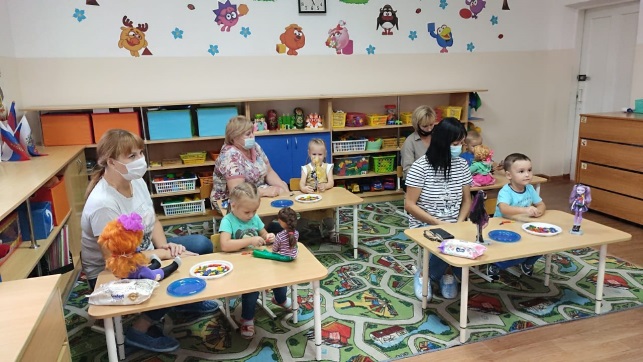 Участники: Да.Педагог: Перед Вами  на столах находятся различные  предметы. Как вы думаете , что из них можно выполнить или сконструировать? Есть какие-либо  у вас  идеи?Участники высказывают свои идеи.Педагог:  Молодцы, замечательно. Много различных вариантов. Какою  мы  с вами идею выберем из предложенных? Участники высказывают свои желания: украшения, разложить по цвету и форме, не высказываться.Педагог:  Разложить по цвету и форме  замечательно предложить ребенку вечером на кухне, пока вы готовите ужин. При этом он находиться под присмотром и развивает свои познания по сенсорике. А кому мы можем с вами сделать украшения? Предположения участников.Педагог:  Интересные предположения. Посмотрите, какие куклы живут в нашей группе, им очень хочется носить красивые бусы. Как вы думаете, они одинаковые бусы будут носить?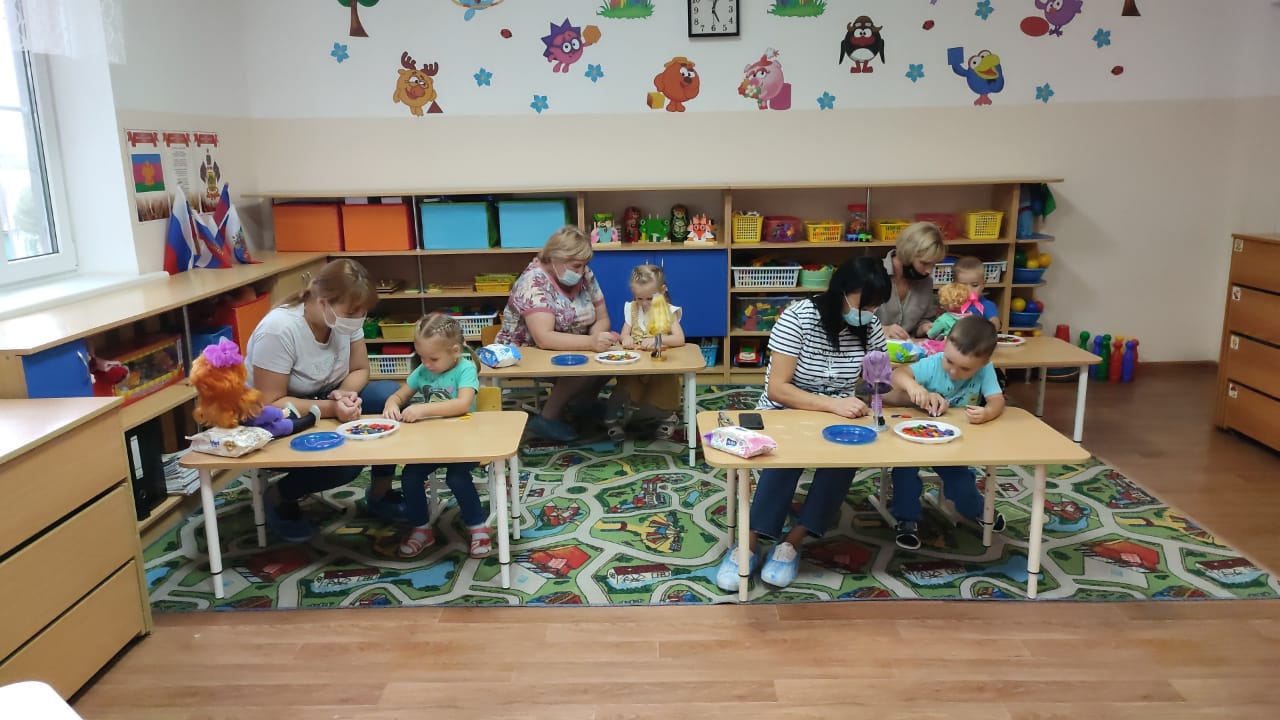 Участники: Нет. Педагог:  Чем они будут, отличаются?Ответы участников: по цвету и размеру.Педагог: Большой  куколке будем делать большие бусы, а маленькой - маленькие. Обратите внимание, что ниточки разного размера.  Вы сейчас подумайте, посоветуйтесь между собой и решите для какой куклы Вы будите делать украшения: большой или маленькой. Когда Вы определитесь, то можете приступать к изготовлению украшения для выбранной вами куклы. Дети подойдите к куклам и возьмите куклу выбранного размера.Участники выполняют игровое задание.Педагог:  Замечательные получились у всех бусы, Примерьте их куклам и посмотрите, подходят ли они им по размеру. 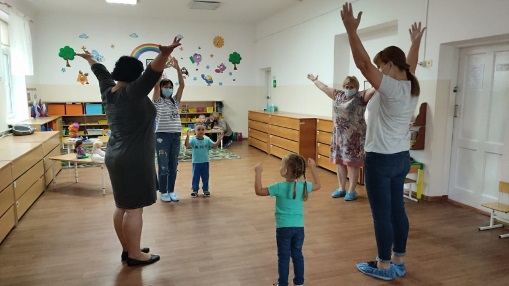 Педагог:  Все старались, потрудились на славу и немного устали. Выходите ко мне, становитесь в рассыпную и повторяйте за мной. Давайте вместе с нами   (разводят руки в стороны)Потопаем ногами,           (топают ногами, стоя на месте)Похлопаем в ладоши      (хлопают в ладоши)Сегодня день хороший  (поднимают прямые руки вверх, в стороны)Педагог:  Вы отдохнули?Участники даПедагог: Прощу всех занять свои места. Рефлексия: Педагог: - Уважаемые родители при изготовлении украшений были ли у вас трудности в сотрудничестве со своим ребенком?- Удавалось ли договориться с ним в определении цветовых решений и размера?- Какую бы Вы хотели получить помощь при организации игрового досуга своего ребенка?Педагог:  Уважаемые родители, спасибо большое, надеемся на дальнейшую с Вами продуктивную деятельность в вопросах воспитания и развития воспитанников.